2º bimestreAo planejar as sequências didáticas para este bimestre, consideramos que é importante propor aos estudantes atividades para ajudá-los a otimizarem estratégias de leitura. Embora essas estratégias, em princípio, sejam as mesmas usadas para ler textos em língua portuguesa, cabe ressaltar duas questões relevantes. A primeira é que explicitar algumas estratégias, mostrando seu papel na construção de sentidos de um texto, pode ajudar no desenvolvimento da habilidade de leitura, pois, apesar de os estudantes já serem leitores em língua portuguesa, é provável que ainda não tenham despertado a atenção para o modo como seus conhecimentos prévios e as pistas oferecidas pelos textos se articulam para propiciar a compreensão leitora. A segunda é que se defrontar com a tarefa de ler textos em outra língua, principalmente no nível inicial de aprendizagem, costuma representar um desafio e, muitas vezes, os estudantes mostram-se desmotivados, achando que não vão conseguir entender nada. Assim, se puderem verificar que é possível construir sentidos para o texto com base em seus conhecimentos prévios – sobre o tema tratado no texto e sobre o gênero discursivo, por exemplo –, certamente se sentirão mais estimulados a estudar a língua inglesa.I – INTRODUÇÃOQuando lemos, nossos conhecimentos prévios, combinados com as pistas dadas pelo texto, nos fazem criar expectativas e formular hipóteses quanto ao que vamos ler. Nesse caso, os conhecimentos prévios se referem aos conhecimentos de mundo (enciclopédicos) decorrentes de nossas experiências de vida, ou seja, do que já vivenciamos, já estudamos, já lemos em outros textos, já vimos em filmes etc. São tão amplos e variados que não conseguimos dimensioná-los nem definir exatamente como foram adquiridos. No âmbito da leitura, consideramos também conhecimentos específicos de dois tipos: – os de natureza gramatical, relacionados a aspectos lexicais e morfossintáticos. Esses conhecimentos nos permitem, por exemplo, perceber que em “menino caiu o” as palavras não estão ordenadas de modo a fazer sentido e, ao mesmo tempo, podemos dizer que a sequência adequada seria “o menino caiu”;– os de natureza genérica, relacionados a características dos gêneros discursivos que conhecemos. Graças a esses conhecimentos podemos, por exemplo, diferenciar uma charge de uma história em quadrinhos ou, ao ler uma receita culinária, esperar que os ingredientes sejam mencionados antes do modo de preparo.Nesta sequência didática, abordaremos a importância dos conhecimentos prévios para a construção de sentidos de textos verbais e não verbais. Na aula 1, são propostas tarefas de caráter mais lúdico com foco em vocabulário e, na aula 2, tarefas de reconhecimento de gêneros discursivos. Assim, a atividade contribui para o trabalho de leitura realizado em todas as unidades do volume.II – METODOLOGIAAULA 1A – O que você deve preparar para a aula 11 – Fotos de diferentes situações que possam ser reconhecidas pelos estudantes e fichas com palavras em língua portuguesa relacionadas a elas, conforme exemplo no passo 2 do Desenvolvimento.2 – Fichas com palavras em língua portuguesa de pelo menos cinco campos semânticos diferentes, por exemplo: nomes de esportes, de capitais dos estados brasileiros, de móveis da casa, de meios de transporte, de cores, de frutas etc.3 – Fichas com palavras em língua inglesa e imagens que possam ser relacionadas a elas: mountain / imagem de alguém escalando uma montanha; vegetable / imagem de verdura ou legume; music / imagem de notas musicais; emotion / imagem de alguém chorando etc.Como as tarefas podem ser feitas tanto individualmente quanto em grupos, a quantidade de materiais necessários deve ser adequada ao modo como você vai desenvolver as propostas.B – Desenvolvimento da aula 11 – Fazer uma breve introdução da atividade, explicando aos estudantes como será realizada.2 – Distribuir as fotos e as palavras entre os estudantes e pedir que separem as palavras que podem ser relacionadas a cada imagem, como no exemplo a seguir. É importante que seja a mesma quantidade de palavras para cada foto e, quando eles acharem que uma palavra pode ser relacionada a mais de uma imagem, devem decidir a qual foto está mais relacionada.I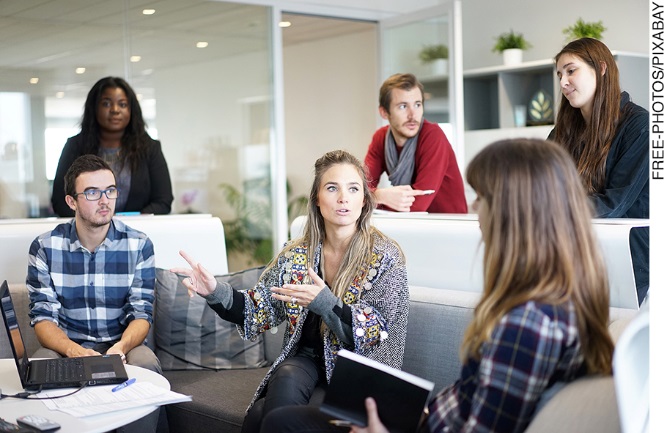 agenda - computador - escritório - mesa - planejamento - reunião - trabalhoII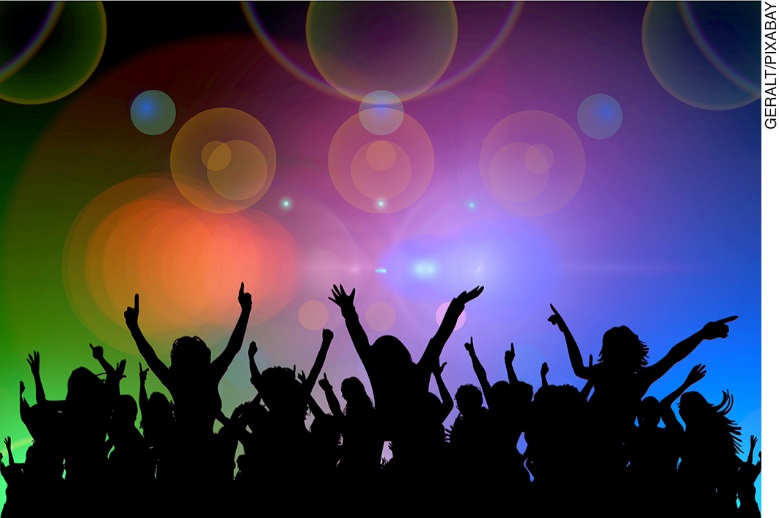 alegria - amizade - comemoração - cores - festa - música - noite3 – Discutir com os estudantes os critérios que usaram para separar as palavras; perguntar por que a palavra “festa”, por exemplo, está mais relacionada com a imagem II do que com a I; indagar sobre os elementos das fotos que são determinantes para a escolha das palavras.4 – Distribuir as fichas com palavras de diferentes campos semânticos entre os estudantes e pedir que as separem em grupos, de acordo com algum ponto em comum entre elas.5 – Verificar os grupos que foram formados com as palavras e perguntar aos estudantes que critério usaram. É provável que a maior parte da turma separe as palavras conforme o campo semântico a que pertencem, mas é possível que usem outro critério para agrupá-las, como a letra inicial. 6 – Discutir com os estudantes os critérios usados e questionar quais conhecimentos eles já tinham sobre as palavras que facilitaram a separação em grupos.7 – Distribuir as imagens e as palavra em língua inglesa entre os estudantes e pedir que relacionem cada palavra com uma imagem.8 – Perguntar aos estudantes os critérios que usaram para relacionar palavra e imagem. Provavelmente, eles dirão que já conheciam a palavra em língua inglesa ou que deduziram o significado devido à semelhança com a língua portuguesa. 9 – Discutir então com eles a importância dos conhecimentos que possuímos para construir sentidos de imagens, palavras e textos.AULA 2A – O que você deve preparar para a aula 21 – Textos em língua inglesa de gêneros discursivos que possam ser reconhecidos pelos estudantes, tais como: receita culinária, charge, capa de jornal, capa de revista, história em quadrinhos, notícia etc. 2 – Projeção dos textos na sala de aula.B – Desenvolvimento da aula 21 – Fazer uma breve introdução da segunda parte da atividade, explicando como será realizada.2 – Apresentar um texto de cada vez e pedir aos estudantes que digam de que gênero se trata.3 – Perguntar aos estudantes qual a finalidade de cada texto e que tipo de conteúdo cada um deve conter.4 – Pedir que mencionem os elementos que conseguem identificar em cada texto.Espera-se que os estudantes consigam apontar vários elementos. Assim, numa capa de jornal, eles certamente identificarão o nome do jornal, a manchete principal, o conteúdo provável de uma notícia conforme a imagem que a ilustra etc. Em uma receita, poderão identificar a parte que se refere aos ingredientes e a que se refere à preparação, quantos ingredientes são mencionados e o tipo de prato, se houver imagem.5 – Discutir com os estudantes quais conhecimentos prévios os ajudaram a identificar os textos e apontar alguns de seus elementos.A conclusão da atividade pode ser uma reflexão sobre como aquilo que já sabemos nos ajuda a aprender coisas novas.III – FICHA DE AUTOAVALIAÇÃOMarque um X na coluna que retrata melhor o que você sente ao responder a cada questão.IV – AVALIAÇÃO FORMATIVA 1. Critérios para acompanhamento da aprendizagem– Observar se os estudantes manifestam interesse em realizar as tarefas solicitadas.– Prever eventuais dificuldades dos estudantes e planejar possíveis estratégias para facilitar a realização da atividade.Questões para acompanhamento da aprendizagem:1 – Os estudantesa – observaram as imagens atentamente e as relacionaram de modo adequado com as palavras apresentadas?b – estabeleceram critérios coerentes para organizar as palavras em grupos?c – identificaram os significados das palavras em língua inglesa tendo em vista a semelhança com a língua portuguesa?d – perceberam que seus conhecimentos prévios foram importantes para realizar as tarefas solicitadas?e – reconheceram os gêneros discursivos dos textos em língua inglesa?f – identificaram elementos dos textos com base nos conhecimentos que já tinham sobre os gêneros discursivos?g – valorizaram os conhecimentos prévios como fundamentais para novas aprendizagens?2 – As tarefas propostas foram eficientes para explorar os conhecimentos prévios dos estudantes?3 – Os estudantes participaram com interesse das tarefas propostas? Como isso pôde ser constatado?2. Critério para avaliação do desenvolvimento dos estudantesConsiderando a habilidade a seguir, verifique se os estudantes conseguiram:(EF06LI07) Formular hipóteses sobre a finalidade de um texto em língua inglesa, com base em sua estrutura, organização textual e pistas gráficas.Instrumento para avaliação do desenvolvimento dos estudantes: reconhecimento do gênero discursivo dos textos apresentados com base nos elementos identificados.V – SUGESTÕES DE FONTES DE PESQUISA PARA O PROFESSORMcNAMARA, D. S. (ed.). Reading comprehension strategies. Theories, interventions and technologies. New Jersey: Lawrence Erlbaum Associates, 2017.SOLE, I. Estratégias de leitura. 6. ed. Porto Alegre: Artmed, 1998.SEQUÊNCIA DIDÁTICA 4SEQUÊNCIA DIDÁTICA 4TÍTULOWhat is it?EIXOLeitura.UNIDADE TEMÁTICAEstratégias de leitura.OBJETO DE CONHECIMENTOHipóteses sobre a finalidade de um texto.HABILIDADE(EF06LI07) Formular hipóteses sobre a finalidade de um texto em língua inglesa, com base em sua estrutura, organização textual e pistas gráficas.OBJETIVO GERALObservar a importância dos conhecimentos prévios para novas aprendizagens.OBJETIVO ESPECÍFICOReconhecer gêneros discursivos com base nos conhecimentos prévios.NÚMERO DE AULAS2RECURSOS DIDÁTICOSFotos, fichas com palavras, textos de gêneros discursivos diversos, computador, projetor.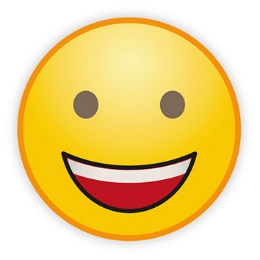 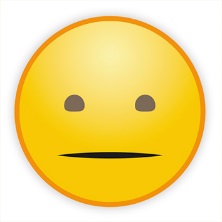 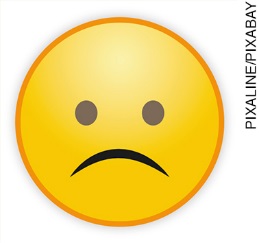 Consegui estabelecer critérios para relacionar palavras e imagens?Inferi os sentidos de palavras em língua inglesa considerando a semelhança com a língua portuguesa?Reconheci os textos que foram apresentados?Identifiquei elementos dos textos que foram apresentados?Considero que meus conhecimentos podem me ajudar a aprender coisas novas?Participei ativamente das atividades?O que eu gostaria de comentar sobre as atividades realizadas?